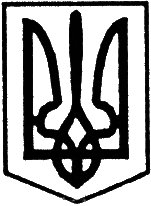 УКРАЇНАУльяновська районна радаКіровоградської області  друга  сесія Сьомого скликанняР і ш е н н я                                                                        від   “18”  грудня  2015 року	                                                    № 43м. Ульяновка Про встановлення балансоутрумувача майна міських навчальних закладівКеруючись ст.ст. 43, 60 Закону України “Про місцеве самоврядування в Україні”, рішенням районної ради від 27 липня 2007 року №136 “Про управління об’єктами спільної власності територіальних громад міста і сіл району”, враховуючи клопотання відділу освіти Ульяновської районної державної адміністрації, у зв’язку з переведенням на самостійний бухгалтерський облік міських навчальних закладів.районна радаВИРІШИЛА:1. Встановити балансоутримувачем комунального майна, а саме приміщень та основних засобів, що знаходяться в них: 1.1 Ульяновський навчально-виховний комплекс №1 “Гімназія-загальноосвітня школа І-ІІІ ступенів – дошкільний навчальний заклад “Сонечко” Ульяновської районної ради Кіровоградської області (далі Ульяновський НВК №1);1.2 Ульяновський навчально-виховний комплекс №2 “Загальноосвітня школа І-ІІІ ступенів – дошкільний навчальний заклад” Ульяновської районної ради Кіровоградської області (далі Ульяновський НВК №2);2. Бухгалтерії відділу освіти Ульяновської районної державної адміністрації, Ульяновського НВК №1 та Ульяновського НВК №2 здійснити передачу майна з балансу відділу освіти на баланс Ульяновського НВК №1 та Ульяновського НВК №2 згідно чинного законодавства.3.Дати згоду на заміну сторони в договорі оренди котелень з                             ПП “АВКУБІ” з відділу освіти Ульяновської районної державної адміністрації на Ульяновський НВК №1 та Ульяновський НВК №2.4. Контроль за виконанням даного рішення покласти на постійну комісію районної ради з питань планування бюджету і фінансів, з питань комунальної власності, житлового господарства, побутового, торгівельного обслуговування та захисту прав споживачів та з питань освіти, охорони здоров’я, культури, фізкультури і спорту, обслуговування і соціального захисту населення.Голова районної ради                                                       І. КРИМСЬКИЙ